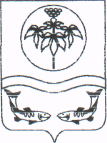 АДМИНИСТРАЦИЯОЛЬГИНСКОГО МУНИЦИПАЛЬНОГО РАЙОНАПРИМОРСКОГО КРАЯПОСТАНОВЛЕНИЕВ соответствии с Жилищным кодексом Российской Федерации, Федеральным законом от 06.10.2003 № 131-ФЗ «Об общих принципах организации местного самоуправления в Российской Федерации», Федеральным законом от 27.07.2010 № 210-ФЗ «Об организации предоставления государственных и муниципальных услуг», Федеральным законом от 02.05.2006 № 59-ФЗ «О порядке рассмотрения обращений граждан Российской Федерации», постановлением администрации Ольгинского муниципального района от 01.03.2011 № 75 «О порядке разработки и утверждения административных регламентов предоставления муниципальных услуг», Уставом Ольгинского муниципального района администрация Ольгинского муниципального районаПОСТАНОВЛЯЕТ:1. Внести изменения в административный регламент предоставления муниципальной услуги «Перевод жилого помещения в нежилое помещение или нежилого помещения в жилое помещение», утвержденный постановлением администрации Ольгинского муниципального района от 20.11.2017 № 508                  «Об утверждении административного регламента предоставления муниципальной услуги «Перевод жилого помещения в нежилое помещение или нежилого помещения в жилое помещение» (далее - Административный регламент) следующие изменения: 1.1. Пункт 10 административного регламента дополнить подпунктом следующего содержания:«В случае, если текст письменного обращения не позволяет определить суть предложения, заявления или жалобы, ответ на обращение не дается и оно не подлежит направлению на рассмотрение в государственный орган, орган местного самоуправления или должностному лицу в соответствии с их компетенцией, о чем в течение семи дней со дня регистрации обращения сообщается гражданину, направившему обращение».  2. Организационному отделу администрации Ольгинского муниципального района обеспечить официальное размещение (обнародование) настоящего постановления на официальном сайте администрации Ольгинского муниципального района в сети Интернет.3. Настоящее постановление вступает в силу со дня его официального опубликования.И.о. главы Ольгинского муниципального района-И.о. главы администрации муниципального района                          Е.В.МедведевАДМИНИСТРАТИВНЫЙ РЕГЛАМЕНТ ПРЕДОСТАВЛЕНИЯ МУНИЦИПАЛЬНОЙ УСЛУГИ «ПЕРЕВОД ЖИЛОГО ПОМЕЩЕНИЯ В НЕЖИЛОЕ ПОМЕЩЕНИЕ ИЛИ НЕЖИЛОГО ПОМЕЩЕНИЯ В ЖИЛОЕ ПОМЕЩЕНИЕ»ОБЩИЕ ПОЛОЖЕНИЯПредмет регулирования административного регламента1.1. Настоящий административный регламент предоставления муниципальной услуги «Перевод жилого помещения в нежилое помещение или нежилого помещения в жилое помещение» (далее – Регламент, муниципальная услуга), устанавливает стандарт предоставления муниципальной услуги, состав, сроки и последовательность административных процедур (действий) при предоставлении муниципальной услуги, требования к порядку их выполнения, порядок, формы контроля за исполнением Регламента, досудебный (внесудебный) порядок обжалования решений и действий (бездействия) администрации Ольгинского муниципального района (далее Администрация, структурное подразделение Администрации) предоставляющей муниципальную услугу, должностного лица Администрации, предоставляющего муниципальную услугу, либо муниципального служащего Администрации.Круг заявителей2.1. Получателем муниципальной услуги является заявитель - физическое или юридическое лицо, являющееся собственником помещения либо их уполномоченные представители.От имени заявителей за предоставлением муниципальной услуги могут обращаться физические лица, имеющие право в соответствии с законодательством Российской Федерации либо в силу наделения их заявителями в порядке, установленном законодательством Российской Федерации, полномочиями выступать от их имени при взаимодействии с Уполномоченным органом.Требования к порядку информирования о предоставлении муниципальной услуги3.1. Место нахождения, контактные данные Администрации, предоставляющей муниципальную услугу, организаций, участвующих в предоставлении муниципальной услуги, а также многофункциональных центров предоставления государственных и муниципальных услуг (далее – МФЦ) в которых организуется предоставление муниципальной услуги, приведены в Приложении № 1 к  настоящему Регламенту. 3.2. Информирование о порядке предоставлении муниципальной услуги осуществляется:при личном обращении заявителя непосредственно в Администрацию;при личном обращении в МФЦ, расположенных на территории Приморского края, информация о которых размещена в информационно-телекоммуникационной сети Интернет на официальном сайте www.mfc-25.ru, в случае если муниципальная услуга предоставляется МФЦ или с его участием, в соответствии  с соглашением  о  взаимодействии  между МФЦ и Администрацией;с использованием средств телефонной, почтовой связи;на Интернет-сайте;с использованием федеральной государственной информационной системы «Единый портал государственных и муниципальных услуг (функций)» (далее - единый портал) (www.gosuslugi.ru).Сведения о местах нахождения, почтовых адресах, контактных телефонах, адресах электронной почты, графике работы Администрации расположены на официальном сайте Администрации его версии, доступной для лиц со стойкими нарушениями функции зрения. Сведения о месте нахождения, графике работы, адресе электронной почты, контактных телефонах МФЦ расположены на сайте www.mfc-25.гu. 3.3. В информационно-телекоммуникационных сетях, доступ к которым не ограничен определенным кругом лиц (включая сеть Интернет), в том числе на Интернет-сайте и на альтернативных версиях сайтов, а также на Едином портале и на информационных стендах Администрации размещается следующая информация:место нахождение, график работы структурных подразделений Администрации, адрес Интернет-сайта;адрес электронной почты Администрации, структурных подразделений Администрации;номера телефонов структурных подразделений Администрации, извлечения из законодательных и иных нормативных правовых актов, содержащих нормы, регулирующие деятельность по предоставлению муниципальной услуги;перечень документов, представляемых заявителем (уполномоченным представителем), а также требования, предъявляемые к этим документам;образец заявления на предоставление муниципальной услуги;основания для отказа в предоставлении муниципальной услуги;порядок предоставления муниципальной услуги;порядок подачи и рассмотрения жалобы;блок-схема предоставления муниципальной услуги приложение № 4 к настоящему Регламенту.Информация о ходе предоставления муниципальной услуги, о порядке подачи и рассмотрении жалобы может быть получена на личном приеме, в МФЦ, в информационно-телекоммуникационных сетях, доступ к которым не ограничен определенным кругом лиц (включая сеть Интернет), в том числе с использованием Единого портала, а также с использованием почтовой, телефонной связи.II. СТАНДАРТ ПРЕДОСТАВЛЕНИЯ МУНИЦИПАЛЬНОЙ УСЛУГИНаименование муниципальной услугиМуниципальная услуга: «Перевод жилого помещения в нежилое помещение или нежилого помещения в жилое помещение».Наименование органа, предоставляющего муниципальную услугу5.1. Предоставление муниципальной услуги  осуществляется Администрацией, в лице Отдела жилищно-коммунального хозяйства и имущественных отношений администрации Ольгинского муниципального района (далее структурное подразделение Администрации);5.2. Организация предоставления муниципальной услуги осуществляется, в том числе через МФЦ в соответствии с соглашением о взаимодействии, заключенным между МФЦ и Администрацией.5.3. Администрации, непосредственно предоставляющей муниципальную услугу и организациям, участвующим в предоставлении муниципальной услуги запрещено требовать от заявителя осуществления действий, в том числе согласований, необходимых для получения муниципальной услуги и связанных с обращением в иные государственные органы, органы местного самоуправления, организации.Описание результатов предоставления муниципальной услуги6.1. Результатом предоставления муниципальной услуги является:а)  решение о переводе жилого помещения в нежилое или нежилого помещения в жилое;б)  решение об отказе в переводе жилого помещения в нежилое или нежилого помещения в жилое.Срок предоставления муниципальной услуги7.1. Решение о переводе помещения или об отказе в переводе помещения должно быть принято по результатам рассмотрения соответствующего заявления и иных представленных в соответствии с пунктом 9.1. настоящего Административного регламента документов Уполномоченным органом не позднее чем через сорок пять дней со дня представления в данный орган документов, обязанность по предоставлению которых возложен на заявителя. В случае представления заявителем документов через МФЦ срок принятия решения о согласовании или об отказе в согласовании исчисляется со дня передачи МФЦ таких документов в Уполномоченный орган.7.2. Уполномоченный орган не позднее чем через три рабочих дня со дня принятия решения о переводе помещения или об отказе в переводе помещения  выдает или направляет по адресу, указанному в заявлении, либо через многофункциональный центр заявителю документ, подтверждающий принятие такого решения.Правовые основания для предоставления муниципальной услуги8.1. Список нормативных актов, в соответствии с которыми осуществляется оказание муниципальной услуги, приведен в Приложении № 2 к Регламенту.Исчерпывающий перечень документов, необходимых в соответствии с законодательными или иными нормативными правовыми актами для предоставления муниципальной услуги 9.1. Исчерпывающий перечень документов, необходимых в соответствии с законодательными и иными нормативными правовыми актами для предоставления муниципальной услуги, которые заявитель должен предоставить самостоятельно:а) заявление о переводе помещения (Приложение № 3 к Административному регламенту);б) правоустанавливающие документы на переводимое помещение (подлинники или засвидетельствованные в нотариальном порядке копии), если право на переводимое помещение не зарегистрировано в Едином государственном реестре прав на недвижимое имущество и сделок с ним;в) подготовленный и оформленный в установленном порядке проект перепланировки и (или) переустройства переводимого помещения (в случае, если переустройство и (или) перепланировка требуются для обеспечения использования такого помещения в качестве жилого или нежилого помещения);г) согласие всех собственников помещений в многоквартирном доме в случае, если реконструкция, переустройство и (или) перепланировка помещений невозможны без присоединения или уменьшения части общего имущества в многоквартирном доме либо передачи при этом части общего земельного участка.9.2. Исчерпывающий перечень документов, необходимых в соответствии с законодательными и иными нормативными правовыми актами для предоставления муниципальной услуги, которые заявитель вправе предоставить по собственной инициативе, так как они подлежат предоставлению в рамках межведомственного информационного взаимодействия:а) план переводимого помещения с его техническим описанием (в случае, если переводимое помещение является жилым, технический паспорт такого помещения);б) правоустанавливающие документы на переводимое помещение (подлинники или засвидетельствованные в нотариальном порядке копии), если право на переводимое помещение зарегистрировано в Едином государственном реестре прав на недвижимое имущество и сделок с ним;в) поэтажный план дома, в котором находится переводимое помещение.При личном обращении заявителя (представителя заявителя) с заявлением о предоставлении муниципальной услуги и (или) за получением результата муниципальной услуги предъявляется документ, удостоверяющий личность соответственно заявителя или представителя заявителя. Данный документ предъявляется заявителем (представителем заявителя) для удостоверения личности заявителя (представителя заявителя) и для сличения данных содержащихся в заявлении, и возвращается владельцу в день их приема.Уполномоченный орган не вправе требовать от заявителя представление других документов кроме документов, истребование которых у заявителя допускается.Исчерпывающий перечень оснований для отказа в приеме документов, необходимых для предоставления муниципальной услугиа) обращение за получением муниципальной услуги лица не определенного в пункте 9.2. настоящего Административного регламента;6) обращение представителя заявителя, у которого отсутствуют полномочия обращения за муниципальной услугой, определенные в представленной им доверенности;в) нарушение заявителем (представителем заявителя) требования пункта 9.2. настоящего Административного регламента о предъявлении документа, удостоверяющего личность;г) текст, представленного заявителем заявления не поддается прочтению, исполнен карандашом, имеет подчистки исправления;д) «в случае, если текст письменного обращения не позволяет определить суть предложения, заявления или жалобы, ответ на обращение не дается и оно не подлежит направлению на рассмотрение в государственный орган, орган местного самоуправления или должностному лицу в соответствии с их компетенцией, о чем в течение семи дней со дня регистрации обращения сообщается гражданину, направившему обращение».  Специалист, уполномоченный на прием заявлений, уведомляет заявителя о наличии оснований для отказа в приеме документов, объясняет заявителю содержание выявленных недостатков в представленных документах и предлагает принять меры по их устранению.Исчерпывающий перечень оснований для отказа в предоставлении муниципальной услугиОснованиями для отказа в предоставлении муниципальной услуги являются: а) непредставление документов, необходимых в соответствии с законодательными и иными нормативными правовыми актами для предоставления муниципальной услуги, которые заявитель должен предоставить самостоятельно в соответствии с пунктом 9.1. Административного регламента;б) поступление в Уполномоченный орган ответа органа государственной власти, органа местного самоуправления либо подведомственной органу государственной власти или органу местного самоуправления организации на межведомственный запрос, свидетельствующего об отсутствии документа и (или) информации, необходимых для предоставления муниципальной услуги в соответствии с подпунктом 9.2. пункта 9 Административного регламента, если Уполномоченный орган после получения указанного ответа уведомило заявителя о получении такого ответа, предложило заявителю представить документ и (или) информацию, необходимые для предоставления муниципальной услуги в соответствии с подпунктом 9.2. пункта 9 Административного регламента, и не получило от заявителя такие документы и (или) информацию в течение пятнадцати рабочих дней со дня направления уведомления;в) представления документов в ненадлежащий орган;г) несоблюдение предусмотренных статьей 22 Жилищного кодекса Российской Федерации условий перевода помещения;д) несоответствия проекта переустройства и (или) перепланировки жилого помещения требованиям действующего законодательства Российской Федерации.Размер платы, взимаемой с заявителя при предоставлении муниципальной услугиМуниципальная услуга предоставляется бесплатно.Максимальный срок ожидания в очереди при подаче заявления о предоставлении муниципальной услуги и при получении результата предоставления муниципальной услугиМаксимальный срок ожидания в очереди при подаче заявления о предоставлении муниципальной услуги и при получении результата предоставления муниципальной услуги не должен превышать 15 минут.14. Срок регистрации заявления о предоставлении муниципальной услуги 14.1. Заявление о предоставлении муниципальной услуги, поданное заявителем при личном обращении в Администрацию или МФЦ, регистрируется в день обращения заявителя. При этом продолжительность приема при личном обращении заявителя не должна превышать 15 минут.14.2.Заявление о предоставлении муниципальной услуги, поступившее в Администрацию с использованием электронных средств связи, в том числе через единый портал в виде электронного документа, регистрируется в течение 1 рабочего дня со дня поступления заявления.Требовании к помещениям, в которых предоставляется муниципальная услуга, к залу ожидания, местам для заполнения запросов о предоставлении муниципальной услуги, информационным стендам с образцами их заполнения и перечнем документов, необходимых для предоставления муниципальной услуги, в том числе к обеспечению доступности для инвалидов указанных объектов в соответствии с законодательством Российской Федерации о социальной защите инвалидов15.1. Общие требования к помещениям, в которых предоставляется муниципальная услуга, к залу ожидания, местам для заполнения запросов о предоставлении муниципальной услуги, информационным стендам.Вход в помещения, в которых предоставляется муниципальная услуга, (далее - объект) должен быть оборудован информационной табличкой (вывеской), содержащей информацию о наименовании и режиме работы Администрации, МФЦ.Вход и выход из объекта оборудуются соответствующими указателями с автономными источниками бесперебойного питания.Зал ожидания должен соответствовать санитарно-эпидемиологическим правилам и нормам. Количество мест в зале ожидания определяется исходя из фактической загрузки и возможностей для их размещения в здании, но не может быть менее 3-х мест.Зал ожидания укомплектовываются столами, стульями (кресельные секции, кресла, скамьи).Места для заполнения запросов о предоставлении муниципальной услуги обеспечиваются бланками заявлений, образцами для их заполнения, раздаточными информационными материалами, канцелярскими принадлежностями, укомплектовываются столами, стульями (кресельные секции, кресла, скамьи).Помещения для приема заявителей оборудуются информационными стендами или терминалами, содержащими сведения, указанные в пункте («Порядок информирования о предоставлении муниципальной услуги») Административного регламента, в визуальной, текстовой и (или) мультимедийной формах. Оформление визуальной, текстовой и (или) мультимедийной информации должно соответствовать оптимальному зрительному и слуховому восприятию этой информации гражданами.Прием документов и выдача результатов предоставления муниципальной услуги осуществляется в специально оборудованных для этих целей помещениях, которые должны обеспечивать возможность реализации прав заявителей на предоставление муниципальной услуги, соответствовать комфортным условиям для заявителей и оптимальным условиям работы специалистов, участвующих в предоставлении муниципальной услуги.Специалисты, ответственные за предоставление муниципальной услуги, на рабочих местах обеспечиваются табличками с указанием фамилии, имени, отчества (отчество указывается при его наличии) и занимаемой должности.15.2. Требования к обеспечению доступности для инвалидов объектов, зала ожидания, места для заполнения запросов о предоставлении муниципальной услуги, информационных стендов.Для лиц с ограниченными возможностями здоровья обеспечиваются:возможность беспрепятственного входа в объекты и выхода из них;возможность самостоятельного передвижения по территории объекта в целях доступа к месту предоставления муниципальной услуги, в том числе с помощью работников объекта, предоставляющих муниципальные услуги, ассистивных и вспомогательных технологий, а также сменного кресла-коляски;возможность посадки в транспортное средство и высадки из него перед входом в объект, в том числе с использованием кресла-коляски и, при необходимости, с помощью работников объекта;содействие инвалиду при входе в объект и выходе из него, информирование инвалида о доступных маршрутах общественного транспорта;сопровождение инвалидов, имеющих стойкие расстройства функции зрения и самостоятельного передвижения по территории объекта и оказание им помощи в помещениях, где предоставляется муниципальная услуга;надлежащее размещение носителей информации, необходимой для обеспечения беспрепятственного доступа инвалидов к объектам и услугам, с учетом ограничений их жизнедеятельности, в том числе дублирование необходимой для получения услуги звуковой и зрительной информации, а также надписей, знаков и иной текстовой и графической информации знаками, выполненными рельефно-точечным шрифтом Брайля;допуск сурдопереводчика и тифлосурдопереводчика;допуск собаки-проводника в здания, где предоставляется муниципальная услуга, при наличии документа, подтверждающего ее специальное обучение, выданного по форме и в порядке, утвержденных приказом Министерства труда и социальной защиты Российской Федерации от 22 июня 2015 года № 386н.оказание инвалидам помощи в преодолении барьеров, мешающих получению ими муниципальной услуги наравне с другими лицами.В залах ожидания должно быть предусмотрено не менее одного места для инвалида, передвигающегося на кресле-коляске или пользующегося костылями (тростью), а также для его сопровождающего.Информационные стенды, а также столы (стойки) для оформления документов размещаются в местах, обеспечивающих свободный доступ к ним лиц, имеющих ограничения к передвижению, в том числе инвалидов - колясочников.С целью правильной и безопасной ориентации заявителей - инвалидов в помещениях объекта на видных местах должны быть размещены тактильные мнемосхемы, отображающие план размещения данных помещений, а также план эвакуации граждан в случае пожара.Территория, прилегающая к объекту, оборудуется, по возможности, местами для парковки автотранспортных средств, включая автотранспортные средства инвалидов.Личный уход за получателем муниципальной услуги из числа инвалидов (медицинские процедуры, помощь в принятии пищи и лекарств, в выполнении санитарно-гигиенических процедур) обеспечивается инвалидом самостоятельно либо при помощи сопровождающих лиц.15.3. Положения подпункта 15.2 настоящего пункта административного регламента в части обеспечения доступности для инвалидов объектов применяется с 1 июля 2016 года исключительно ко вновь вводимым в эксплуатацию или прошедшим реконструкцию, модернизацию указанным объектам.16. Показатели доступности и качества муниципальной услуги16.1 Показателями доступности и качества муниципальной услуги определяются как выполнение Администрацией взятых на себя обязательств по предоставлению муниципальной услуги в соответствии со стандартом ее предоставления и оцениваются следующим образом:а) доступность:% (доля) заявителей (представителей заявителя), ожидающих получения муниципальной услуги в очереди не более 15 минут, - 100 процентов;% (доля) заявителей (представителей заявителя), удовлетворенных полнотой и доступностью информации о порядке предоставления муниципальной услуги, - 90 процентов;% (доля) заявителей (представителей заявителя), для которых доступна информация о получении муниципальной услуги с использованием информационно-телекоммуникационных сетей, доступ к которым не ограничен определенным кругом лиц (включая сеть Интернет), - 100 процентов;% (доля) случаев предоставления муниципальной услуги в установленные сроки со дня поступления заявки – 100 процентов;% (доля) заявителей (представителей заявителя), имеющих доступ к получению муниципальной услуги по принципу «одного окна» по месту пребывания, в том числе в МФЦ – 90 процентов;б) качество:% (доля) заявителей (представителей заявителя), удовлетворенных качеством информирования о порядке предоставления муниципальной услуги, в том числе в электронном виде – 90 процентов;% (доля) заявителей (представителей заявителя), удовлетворенных качеством предоставления муниципальной услуги, - 90 процентов.III. СОСТАВ, ПОСЛЕДОВАТЕЛЬНОСТЬ И СРОКИ ВЫПОЛНЕНИЯ АДМИНИСТРАТИВНЫХ ПРОЦЕДУР, ТРЕБОВАНИЯ К ПОРЯДКУ ИХ ВЫПОЛНЕНИЯ, В ТОМ ЧИСЛЕ ОСОБЕННОСТИ ВЫПОЛНЕНИЯ АДМИНИСТРАТИВНЫХ ПРОЦЕДУР В ЭЛЕКТРОННОЙ ФОРМЕ, А ТАКЖЕ ОСОБЕННОСТИ ВЫПОЛНЕНИЯ АДМИНИСТРАТИВНЫХ ПРОЦЕДУР В МНОГОФУНКЦИОНАЛЬНЫХ ЦЕНТРАХ17. Исчерпывающий перечень административных процедурПоследовательность предоставления муниципальной услуги и сроки приведена в Приложении № 5.Последовательность действий при выполнении административных процедур отражена в блок-схеме (Приложение № 4). Описание каждой административной процедуры, в том числе содержание каждого административного действия, входящего в состав административной процедуры, продолжительность и (или) максимальный срок его выполнения, критерии принятия решений; результат административной процедуры и порядок передачи результата, который может совпадать с основанием для начала выполнения  следующей административной процедуры; сведения о должностном лице, ответственном за выполнение каждого административного действия, входящего в состав административной процедуры приведено в Приложении № 5.18. Особенности предоставления муниципальной услуги в электронной формеДля получения муниципальной услуги в электронной форме заявителям предоставляется возможность направить заявление о предоставлении муниципальной услуги через Единый портал путем заполнения специальной интерактивной формы. Прием и регистрация заявления о предоставлении муниципальной услуги в электронной форме с прикреплением сканированных документов, указанных в подпункте 9.1. пункта 9 Административного регламента, обеспечивается на Едином портале.Заявитель выбирает удобный для него способ получения результата муниципальной услуги и указывает его в заявлении: в форме электронного документа, в письменном виде почтой или получить лично. Заявление подлежит регистрации с присвоением порядкового номера. По номеру заявления можно проследить статус предоставления муниципальной услуги: принято от заявителя; передано в ведомство; услуга не предоставлена (гражданин не явился в соответствии с назначенной очередью); исполнено.Получение результата предоставления муниципальной услуги согласно форме, указанной в заявлении, в том числе через Единый портал.19. Особенности предоставления муниципальной услуги в МФЦ19.1. Особенности предоставления муниципальной услуги в МФЦ: В соответствии с заключенным соглашением о взаимодействии между уполномоченным МФЦ (далее – УМФЦ) и уполномоченным органом, об организации предоставления муниципальной услуги, МФЦ осуществляет следующие административные процедуры:Информирование (консультация) по порядку предоставления муниципальной услуги;Прием и регистрация запроса и документов от заявителя для получения муниципальной услуги;Составление и выдачу заявителям документов на бумажном носителе, подтверждающих содержание электронных документов, направленных в МФЦ по результатам предоставления муниципальной услуги.19.2. Осуществление административной процедуры «Информирование (консультация) по порядку предоставления муниципальной услуги».Административную процедуру «Информирование (консультация) по порядку предоставления муниципальной услуги» осуществляет специалист МФЦ. Специалист МФЦ обеспечивает информационную поддержку заявителей при личном обращении заявителя в МФЦ, в организации, привлекаемых к реализации функций МФЦ (далее – привлекаемые организации) или при обращении в центр телефонного обслуживания УМФЦ по следующим вопросам:- срок предоставления муниципальной услуги;- размеры государственной пошлины и иных платежей, уплачиваемых заявителем при получении муниципальной услуги, порядок их уплаты;- информацию о дополнительных (сопутствующих) услугах, а также об услугах, необходимых и обязательных для предоставления муниципальной услуги, размерах и порядке их оплаты;- порядок обжалования действий (бездействия), а также решений органов, предоставляющих муниципальную услугу, муниципальных служащих, МФЦ, работников МФЦ;- информацию о предусмотренной законодательством Российской Федерации ответственности должностных лиц органов, предоставляющих муниципальную услугу, работников МФЦ, работников привлекаемых организаций, за нарушение порядка предоставления муниципальной услуги;- информацию о порядке возмещения вреда, причиненного заявителю в результате ненадлежащего исполнения либо неисполнения МФЦ или его работниками, а также привлекаемыми организациями или их работниками обязанностей, предусмотренных законодательством Российской Федерации;- режим работы и адреса иных МФЦ и привлекаемых организаций, находящихся на территории субъекта Российской Федерации;- иную информацию, необходимую для получения муниципальной услуги, за исключением вопросов, предполагающим правовую экспертизу пакета документов или правовую оценку обращения.19.3. Осуществление административной процедуры «Прием и регистрация запроса и документов».1. Административную процедуру «Прием и регистрация запроса и документов» осуществляет  специалист МФЦ, ответственный за прием и регистрацию запроса и документов (далее – специалист приема МФЦ).2. При личном обращении заявителя за предоставлением муниципальной услуги, специалист приема МФЦ, принимающий заявление и необходимые документы, должен удостовериться в личности заявителя (представителя заявителя).	Специалист приема МФЦ, проверяет документы, предоставленные заявителем, на полноту и соответствие требованиям, установленным настоящим административным регламентом:а) в случае наличия оснований для отказа в приеме документов, определенных в п. 10 настоящего административного регламента, уведомляет заявителя о возможности получения отказа в предоставлении муниципальной услуги.б) если заявитель настаивает на приеме документов, специалист приема МФЦ делает в расписке отметку «принято по требованию».3. Специалист приема МФЦ создает и регистрирует обращение в электронном виде с использованием автоматизированной информационной системы МФЦ (далее – АИС МФЦ). Специалист приема МФЦ формирует и распечатывает 1 (один) экземпляр заявления, в случае отсутствия такого у заявителя, в соответствии с требованиями настоящего административного регламента, содержащего, в том числе, отметку (штамп) с указанием наименования МФЦ, где оно было принято, даты регистрации в АИС МФЦ, своей должности, ФИО,  и предлагает заявителю самостоятельно проверить информацию, указанную в заявлении, и расписаться.4. Специалист приема МФЦ формирует и распечатывает 1 (один) экземпляр расписки о приеме документов, содержащей перечень представленных заявителем документов, с указанием формы их предоставления (оригинал или копия), количества экземпляров и даты их представления, подписывает, предлагает заявителю самостоятельно проверить информацию, указанную в расписке и расписаться, после чего создает электронные образы подписанного заявления, представленных заявителем документов (сканирует документы в форме, которой они были предоставлены заявителем в соответствии с требованиями административных регламентов) и расписки, подписанной заявителем. Заявление, документы, представленные заявителем, и расписка после сканирования возвращаются заявителю.5. Принятые у заявителя документы, заявление и расписка передаются в электронном виде в уполномоченный орган по защищенным каналам связи (с досылкой на бумажных носителях).19.4. Осуществление административной процедуры «Составление и выдачу заявителям документов на бумажном носителе, подтверждающих содержание электронных документов, направленных в МФЦ по результатам предоставления муниципальной услуги»1. Административную процедуру «Составление и выдачу заявителям документов на бумажном носителе, подтверждающих содержание электронных документов, направленных в МФЦ по результатам предоставления муниципальной услуги» осуществляет специалист МФЦ, ответственный за выдачу результата предоставления муниципальной услуги (далее – уполномоченный специалист МФЦ). 2. При личном обращении заявителя за получением результата муниципальной услуги, уполномоченный специалист МФЦ, должен удостовериться в личности заявителя (представителя заявителя).3. Уполномоченный специалист МФЦ, осуществляет составление, заверение и выдачу документов на бумажных носителях, подтверждающих содержание электронных документов, при этом уполномоченный специалист МФЦ при подготовке экземпляра электронного документа на бумажном носителе, направленного по результатам предоставления муниципальной услуги, обеспечивает:а) проверку действительности электронной подписи должностного лица уполномоченного органа, подписавшего электронный документ, полученный МФЦ по результатам предоставления муниципальной услуги;б) изготовление, заверение экземпляра электронного документа на бумажном носителе с использованием печати МФЦ (в предусмотренных нормативными правовыми актами Российской Федерации случаях - печати с изображением Государственного герба Российской Федерации);в) учет выдачи экземпляров электронных документов на бумажном носителе.4. Уполномоченный специалист МФЦ, передает документы, являющиеся результатом предоставления муниципальной услуги, заявителю (или его представителю) и предлагает заявителю ознакомиться с ними. 19.5. В соответствии с заключенным соглашением о взаимодействии между УМФЦ и уполномоченным органом, и если иное не предусмотрено федеральным законом, на МФЦ может быть возложена функция по обработке информации из информационных систем уполномоченного органа, и составление и заверение выписок полученных из информационных систем уполномоченного органа, том числе с использованием информационно-технологической и коммуникационной инфраструктуры, и выдачу заявителям на основании такой информации документов, включая составление на бумажном носителе и заверение выписок из указанных информационных систем, в соответствии с требованиями, установленными Правительством Российской Федерации. И если иное не предусмотрено правилами организации деятельности многофункциональных центров, утверждаемыми Правительством Российской Федерации, составленные на бумажном носителе и заверенные МФЦ выписки из информационных систем органов, предоставляющих муниципальные услуги, приравниваются к выпискам из информационных систем на бумажном носителе, составленным самим органом, предоставляющим муниципальные услуги.19.6. В соответствии с муниципальными правовыми актами для муниципальной услуги и соглашением о взаимодействии на МФЦ может быть возложена функция по предоставлению муниципальной услуги в полном объеме, включая принятие решения о предоставлении муниципальной услуги или об отказе в ее предоставлении, составление и подписание соответствующих документов по результатам предоставления такой муниципальной услуги либо совершение надписей или иных юридически значимых действий, являющихся результатом предоставления муниципальной услуги.IV. ФОРМЫ КОНТРОЛЯ ЗА ИСПОЛНЕНИЕМ АДМИНИСТРАТИВНОГО РЕГЛАМЕНТА20. Порядок осуществления текущего контроля за исполнением настоящего Регламента20.1.	Контроль за исполнением настоящего Административного регламента осуществляет заместитель главы администрации Ольгинского муниципального района, курирующий Отдел.20.2.	Текущий контроль за соблюдением последовательности действий, определенных административными процедурами по предоставлению услуги, принятием решений ответственности специалистами Отдела по исполнению настоящего административного регламента осуществляется начальником Отдела.20.3.	Текущий контроль включает в себя проведение проверок, выявление и устранение нарушения порядка и сроков предоставления муниципальной услуги, рассмотрение обращений заявителей в ходе предоставления муниципальной услуги, содержащие жалобы на решения, действия (бездействие) ответственных исполнителей.20.4.	Контроль за исполнением настоящего Административного регламента может быть осуществлен со стороны граждан, их объединений и организаций в соответствии с законодательством Российской Федерации.20.5.	Должностные лица, виновные в неисполнении или ненадлежащем исполнении требований настоящего Административного регламента, привлекаются к дисциплинарной ответственности, а также несут гражданско-правовую, административную и уголовную ответственность в порядке, установленном федеральным и краевым законодательством.20.6.	Персональная ответственность должностных лиц закрепляется в их должностных инструкциях.V. ДОСУДЕБНЫЙ (ВНЕСУДЕБНЫЙ) ПОРЯДОК ОБЖАЛОВАНИЯ РЕШЕНИЙ И ДЕЙСТВИЙ (БЕЗДЕЙСТВИЯ) ОРГАНА, ПРЕДОСТАВЛЯЮЩЕГО МУНИЦИПАЛЬНУЮ УСЛУГУ, ДОЛЖНОСТНЫХ ЛИЦ, МУНИЦИПАЛЬНЫХ СЛУЖАЩИХ, УЧАСТВУЮЩИХ В ПРЕДОСТАВЛЕНИИ МУНИЦИПАЛЬНОЙ УСЛУГИ21. Порядок подачи и рассмотрения жалобЗаявитель имеет право на обжалование действий (бездействия) органа, предоставляющего муниципальную услугу, а также должностных лиц или муниципальных служащих, предоставляющих муниципальную услугу, в досудебном (внесудебном) порядке.Досудебный (внесудебный) порядок обжалования действий (бездействия) (бездействия) органа, предоставляющего муниципальную услугу, а также должностных лиц или муниципальных служащих, предоставляющих муниципальную услугу, включает в себя подачу жалобы. Жалоба подается в письменной форме на бумажном носителе, в электронной форме в орган, предоставляющий муниципальную услугу. Жалобы на решения, принятые руководителем органа, предоставляющего муниципальную услугу, подаются в вышестоящий орган (при его наличии) либо в случае его отсутствия рассматриваются непосредственно руководителем органа, предоставляющего муниципальную услугу.Жалоба может быть направлена по почте, через МФЦ, с использованием информационно-телекоммуникационной сети «Интернет», официального сайта органа, предоставляющего муниципальную услугу, единого портала государственных и муниципальных услуг либо регионального портала государственных и муниципальных услуг, а также может быть принята при личном приеме заявителя.При поступлении жалобы в МФЦ, МФЦ обеспечивает ее передачу в уполномоченный на ее рассмотрение орган в порядке и сроки, которые установлены соглашением о взаимодействии между МФЦ и органом, предоставляющим муниципальную  услугу, но не позднее следующего рабочего дня со дня поступления жалобы.Жалоба на нарушение порядка предоставления муниципальной услуги МФЦ рассматривается в соответствии с настоящим административным регламентом органом, предоставляющим муниципальной услугу, заключившим соглашение о взаимодействии.При этом срок рассмотрения жалобы исчисляется со дня регистрации жалобы в уполномоченном на ее рассмотрение органе.В случае подачи жалобы на личном приеме заявитель  представляет документ, удостоверяющий его личность в соответствии с законодательством Российской Федерации. В случае если жалоба подается через представителя заявителя, также представляется документ, подтверждающий полномочия на осуществление действий от имени заявителя. В качестве документа, подтверждающего полномочия на осуществление действий от имени заявителя, может быть представлена:оформленная в соответствии с законодательством Российской Федерации доверенность (для физических лиц);оформленная в соответствии с законодательством Российской Федерации доверенность, заверенная печатью заявителя и подписанная руководителем заявителя или уполномоченным этим руководителем лицом (для юридических лиц);копия решения о назначении или об избрании либо приказа о назначении физического лица на должность, в соответствии с которым такое физическое лицо обладает правом действовать от имени заявителя без доверенности. При подаче жалобы через представителя заявителя в электронном виде документы, подтверждающие полномочия на осуществление действий от имени заявителя, могут быть представлены в форме электронных документов, подписанных электронной подписью, вид которой предусмотрен законодательством Российской Федерации, при этом документ, удостоверяющий личность заявителя, не требуется.Досудебный (внесудебный) порядок обжалования, установленный настоящим разделом, применяется ко всем административным процедурам, перечисленным в разделе III настоящего Регламента, в том числе заявитель вправе обратиться с жалобой в случаях:нарушения срока регистрации заявления о предоставлении муниципальной услуги;нарушения срока предоставления муниципальной услуги; требования у заявителя документов, не предусмотренных нормативными правовыми актами Российской Федерации, муниципальными правовыми актами администрации Ольгинского муниципального района для предоставления муниципальной услуги; отказа заявителю в приеме документов, предоставление которых предусмотрено нормативными правовыми актами Российской Федерации, муниципальными правовыми актами Ольгинского муниципального района для предоставления муниципальной услуги; отказа заявителю в предоставлении муниципальной услуги, если основания отказа не предусмотрены федеральными законами и принятыми в соответствии с ними иными нормативными правовыми актами Российской Федерации, муниципальными правовыми актами Ольгинского муниципального района для предоставления муниципальной услуги;требования у заявителя при предоставлении муниципальной услуги платы, не предусмотренной нормативными правовыми актами Российской Федерации, муниципальными правовыми актами Ольгинского муниципального района;отказа органа, предоставляющего муниципальную услугу, должностного лица органа, предоставляющего муниципальную услугу, либо муниципального служащего в исправлении допущенных опечаток и ошибок в выданных в результате предоставления муниципальной услуги документах либо нарушение установленного срока таких исправлений.Жалоба должна содержать:наименование органа, предоставляющего муниципальную услугу, должностного лица органа, предоставляющего муниципальную услугу, либо  муниципального служащего, решения и действия (бездействие) которых обжалуются; фамилию, имя, отчество (последнее - при наличии), сведения о месте жительства заявителя - физического лица либо наименование, сведения о месте нахождения заявителя - юридического лица, а также номер (номера) контактного телефона, адрес (адреса) электронной почты (при наличии) и почтовый адрес, по которым должен быть направлен ответ заявителю;сведения об обжалуемых решениях и действиях (бездействии) органа, предоставляющего муниципальную услугу, должностного лица органа, предоставляющего муниципальную услугу, либо муниципального служащего;доводы, на основании которых заявитель (представитель заявителя) не согласен с решением и действием (бездействием) органа, предоставляющего муниципальную услугу, должностного лица органа, предоставляющего муниципальную услугу либо муниципального служащего. Заявителем могут быть представлены документы (при наличии), подтверждающие доводы заявителя, либо их копии.Перечень оснований для отказа в удовлетворении жалобы и случаев, в которых ответ на жалобу не дается:в удовлетворении жалобы отказывается в случае наличия вступившего в законную силу решения суда, арбитражного суда по жалобе о том же предмете и по тем же основаниям;в удовлетворении жалобы отказывается в случае подачи жалобы лицом, полномочия которого не подтверждены в порядке, установленном законодательством Российской Федерации и настоящим административным регламентом;в удовлетворении жалобы отказывается в случае наличия решения по жалобе, принятого ранее в соответствии с требованиями настоящего административного регламента в отношении того же заявителя и по тому же предмету жалобы;в случае если в жалобе содержатся нецензурные либо оскорбительные выражения, угрозы жизни, здоровью и имуществу должностного лица, а также членов его семьи, жалоба может быть оставлена без ответа по существу поставленных в ней вопросов, при этом заявитель, направивший жалобу, в течение 30 дней со дня регистрации жалобы уведомляется о недопустимости злоупотребления правом;в случае если текст жалобы  не поддается прочтению, ответ на жалобу не дается и она не подлежит направлению на рассмотрение в государственный орган, орган местного самоуправления или должностному лицу в соответствии с их компетенцией, о чем в течение семи дней со дня регистрации жалобы сообщается заявителю, направившему жалобу, если его фамилия и почтовый адрес поддаются прочтению;в случае если в жалобе не указана фамилия заявителя, направившего жалобу, или почтовый адрес, по которому должен быть направлен ответ, ответ на жалобу не дается;в случае если в жалобе содержится вопрос, на который заявителю неоднократно давались письменные ответы по существу в связи с ранее направляемыми жалобами, и при этом в жалобе не приводятся новые доводы или обстоятельства, руководитель органа, предоставляющего муниципальную услугу, должностное лицо либо уполномоченное на то лицо вправе принять решение о безосновательности очередной жалобы и прекращении переписки с гражданином по данному вопросу при условии, что указанная жалоба и ранее направляемые жалобы направлялись в один и тот же орган, предоставляющий муниципальную услугу или одному и тому же должностному лицу. О данном решении заявитель, направивший жалобу, уведомляется в течение 30 дней со дня регистрации жалобы. В случае если жалоба подана заявителем в орган, в компетенцию которого не входит принятие решения по жалобе, в течение 3 рабочих дней со дня ее регистрации указанный орган направляет жалобу в уполномоченный на ее рассмотрение орган и в письменной форме информирует заявителя о перенаправлении жалобы. При этом срок рассмотрения жалобы исчисляется со дня регистрации жалобы в уполномоченном на ее рассмотрение органе.Жалоба подлежит регистрации не позднее одного рабочего дня следующего за днем поступления в орган, предоставляющий муниципальную услугу.Жалоба подлежит рассмотрению руководителем Отдела, предоставляющего муниципальную услугу, порядок предоставления которой был нарушен вследствие решений и действий (бездействия) должностного лица либо муниципальных служащих. в течение 15 рабочих дней со дня ее регистрации; в течение 5 рабочих дней со дня ее регистрации, в случае обжалования отказа в приеме документов у заявителя (представителя заявителя), либо в исправлении допущенных опечаток и ошибок в выданных в результате предоставления муниципальной услуги документах или в случае обжалования нарушения установленного срока таких исправлений. По результатам рассмотрения жалобы орган, предоставляющий муниципальную услугу, принимает одно из следующих решений:удовлетворяет жалобу, в том числе в форме отмены принятого решения, исправления допущенных опечаток и ошибок в выданных в результате предоставления  муниципальной услуги документах, возврата заявителю денежных средств, взимание которых не предусмотрено нормативными правовыми актами; отказывает в удовлетворении жалобы.Ответ по результатам рассмотрения жалобы направляется заявителю не позднее дня, следующего за днем принятия решения, в письменной форме. По желанию заявителя ответ по результатам рассмотрения жалобы может быть представлен не позднее дня, следующего за днем принятия решения, в форме электронного документа, подписанного электронной подписью уполномоченного на рассмотрение жалобы должностного лица и (или) уполномоченного на рассмотрение жалобы органа, вид которой установлен законодательством Российской Федерации.При удовлетворении жалобы орган, предоставляющий муниципальную услугу принимает исчерпывающие меры по устранению выявленных нарушений, в том числе по выдаче заявителю результата муниципальной услуги, не позднее 5 рабочих дней со дня принятия решения, если иное не установлено законодательством Российской Федерации.В случае установления в ходе или по результатам рассмотрения жалобы признаков состава административного правонарушения, предусмотренного статьей 5.63 Кодекса Российской Федерации об административных правонарушениях, или признаков состава преступления должностное лицо, наделенное полномочиями по рассмотрению жалоб незамедлительно направляет имеющиеся материалы, содержащие признаки состава административного правонарушения или преступления, в органы прокуратуры.Приложение №1Справочная информация о месте нахождения, графике работы, контактных телефонах, адресах электронной почты, органа, предоставляющего муниципальную услугу, организаций, участвующих в предоставлении муниципальной услуги и многофункциональных центров предоставления государственных и муниципальных услугПриложение № 2СПИСОК НОРМАТИВНЫХ АКТОВ, В СООТВЕТСТВИИ С КОТОРЫМИ ОСУЩЕСТВЛЯЕТСЯ ОКАЗАНИЕ МУНИЦИПАЛЬНОЙ УСЛУГИ- Конституция Российской Федерации;- Гражданский кодекс Российской Федерации;- Жилищный кодекс Российской Федерации;- Градостроительный кодекс Российской Федерации;- Федеральный закон от 06.10.2003 № 131-ФЗ «Об общих принципах организации местного самоуправления в Российской Федерации»;- Федеральный закон от 27.07.2010 № 210-ФЗ «Об организации предоставления государственных и муниципальных услуг»;- Постановление Правительства Российской Федерации от 10.08.2005 № 502 «Об утверждении формы уведомления о переводе (отказе в переводе) жилого (нежилого) помещения в нежилое (жилое) помещение»;- Постановление Правительства Российской Федерации от 21.01.2006 № 25                                               «Об утверждении Правил пользования жилыми помещениями»;- Устав Ольгинского муниципального района;- настоящий Административный регламент;-другие нормативные (муниципальные нормативные) правовые акты)Приложение № 3                                                                                                                                               В______________________________________________       (наименование Уполномоченного органа)  от  _____________________________________________  (Ф.И.О. собственника, наименование организации)                                                                                          ________________________________________________ (документ, удостоверяющий личность либо  документ, удостоверяющий правомочия юр. лица)                                          ________________________________________________                                                                         (адрес)                                                                                         ________________________________________________                      (контактный телефон)ЗАЯВЛЕНИЕо переводе ______________________ помещения  в  ________________________________ помещение                                           (жилого, нежилого)                            (жилое, нежилое)Прошу выдать решение о переводе __________________________________________________________                                                                              (жилого, нежилого)помещения в __________________________ помещение, расположенного по адресу:                                      (жилое, нежилое)_________________________________________________________________________________________К заявлению прилагаются следующие документы:Правоустанавливающие документы ____________________________________________________________________________________ вид, реквизиты  (с отметкой: подлинник или нотариально заверена копия)________________________________________________ на переводимое помещение, на _____ листах;2. План переводимого помещения с его техническим описанием (в случае, если переводимое помещение является жилым, технический паспорт такого помещения) на _____ листах;3. Поэтажный план дома, в котором находится переводимое помещение, на _________ листах;4. Подготовленный и оформленный в установленном порядке проект переустройства и (или) перепланировки переводимого помещения на ________ листах;5. Согласие всех собственников помещений в многоквартирном доме в случае, если реконструкция, переустройство и (или) перепланировка помещений невозможны без присоединения или уменьшения части общего имущества в многоквартирном доме, либо передачи при этом части общего земельного участка на _______ листах;6. Иные документы _____________________________________________________________________________________________________________________________________________________________                                                    (доверенности, выписки из уставов и др.)Способ получения результата предоставления муниципальной услуги:"__" ________ 20__г.                   ______________________________________________________   (дата)                                        (подпись заявителя) (расшифровка подписи заявителя)Приложение № 4БЛОК-СХЕМАПОСЛЕДОВАТЕЛЬНОСТИ ДЕЙСТВИЙ ПРИ ВЫПОЛНЕНИИАДМИНИСТРАТИВНЫХ ПРОЦЕДУРЕСТЬоснование для отказа                                                            НЕТ оснований для отказаПриложение №5ПОСЛЕДОВАТЕЛЬНОСТЬ И СРОКИ ВЫПОЛНЕНИЯ АДМИНИСТРАТИВНЫХ ПРОЦЕДУР1. Предоставление Муниципальной услуги включает в себя следующие административные процедуры согласно блок-схеме (приложение № 4 к настоящему  Административному регламенту):прием и регистрация заявления и прилагаемых к нему документов;рассмотрение заявления и прилагаемых к нему документов;подготовка и выдача результата предоставления Муниципальной услуги Заявителю.Прием и регистрация заявления и прилагаемых к нему документов.Основанием для начала административной процедуры является поступление заявления и документов, необходимых для предоставления Муниципальной услуги, в Администрацию.Специалист Администрации обеспечивает регистрацию заявления и прилагаемых документов, в порядке, установленном Инструкцией по делопроизводству и передает их начальнику Отдела, ответственному за предоставление данной Муниципальной услуги. Далее, документы с резолюцией начальника Отдела передаются специалисту Отдела, ответственному за делопроизводство в Отделе.Специалист Отдела, ответственный за делопроизводство, регистрирует заявление и прилагаемые к нему документы и передает их специалисту, ответственному за предоставление Муниципальной услуги.Срок административной процедуры – 3 дня.Результатом административной процедуры является прием и регистрация заявления и прилагаемых к нему документов в Администрации и Отделе.3. Рассмотрение заявления и прилагаемых к нему документов.Основанием для начала административной процедуры является получение специалистом, ответственным за предоставление Муниципальной услуги (далее - Специалист), определенным начальником Отдела, заявления и прилагаемых к нему документов.Специалист проверяет наличие следующих оснований для возврата заявления:заявление не соответствует форме и (или) содержанию, согласно приложения № 3, к настоящему Административному регламенту;заявление подано в иной уполномоченный орган; к заявлению не приложены документы, которые Заявитель должен представить самостоятельно.При выявлении оснований для возврата заявления Специалист в течение 10 дней со дня регистрации заявления подготавливает проект письма о возврате заявления с указанием причины возврата. После подписания письма главой администрации Ольгинского муниципального района Специалист передает письмо в организационный отдел с приложением заявления и прилагаемых к нему документов для регистрации и направления Заявителю почтой либо выдает на руки, или передает в МФЦ для выдачи Заявителю (при наличии соглашения о взаимодействии с МФЦ).При отсутствии оснований для возврата заявления Заявителю, Специалист в течение 3 дней с момента получения Отделом заявления и прилагаемых к нему документов подготавливает и направляет межведомственные информационные запросы о предоставлении информации и документов, которые в рамках межведомственного информационного взаимодействия предоставляются государственными органами, органами местного самоуправления и подведомственными государственным органам или органам местного самоуправления организациями, в распоряжении которых находятся указанные информация и документы (далее – межведомственные информационные запросы).На основании документов, представленных Заявителем и полученных в рамках межведомственного информационного взаимодействия, Специалист:Передает документы на рассмотрение в Отдел специалисту по жилищным вопросам для оформления решения (постановления) о переводе жилых (нежилых) помещений в нежилые (жилые) помещения;при наличии оснований для отказа в предоставлении Муниципальной услуги, подготавливает решение (постановление) об отказе в переводе о переводе жилых (нежилых) помещений в нежилые (жилые) помещения и после подписания его главой Администрации передает в организационный отдел для регистрации и направления Заявителю почтой либо выдает на руки или передает с сопроводительным письмом в МФЦ для выдачи Заявителю;при отсутствии оснований для отказа в предоставлении Муниципальной услуги, подготавливает решение (постановлением) о переводе жилых (нежилых) помещений в нежилые (жилые) помещения и после подписания главой Администрации передает в организационный отдел для регистрации и направления Заявителю почтой либо выдает на руки или передает с сопроводительным письмом в МФЦ для выдачи Заявителю;Срок административной процедуры – 45 дней.Результатом административной процедуры являются:постановление (решение) о переводе жилых (нежилых) помещений в нежилые (жилые) помещения.4. В случае выявления Заявителем в полученном Постановлении опечаток и ошибок, Заявитель вправе представить в Администрацию заявление об исправлении таких опечаток и ошибок.Специалист, предоставляющий Муниципальную услугу, в срок, не превышающий 3 рабочих дней с момента поступления заявления, проводит проверку указанных в таком заявлении сведений.В случае выявления допущенных опечаток и ошибок в выданном Постановлении, Специалист, предоставляющий Муниципальную услугу, осуществляет его замену в срок, не превышающий 7 рабочих дней с момента поступления соответствующего заявления.19.04.2018 г. пгт Ольга№127О внесении изменений в административный регламент предоставления муниципальной услуги «Перевод жилого помещения в нежилое помещение или нежилого помещения в жилое помещение», утвержденный постановлением администрации Ольгинского муниципального района от 20.11.2017 № 508                  УТВЕРЖДЕНпостановлением администрации Ольгинского муниципального района от 19.04.2018 г. № 127Администрация Ольгинского муниципального районаСтруктурное подразделение, ответственное за предоставление муниципальной услуги: отдел жилищно-коммунального хозяйства, имущественных отношений и градостроительства (далее – отдел).Администрация Ольгинского муниципального районаСтруктурное подразделение, ответственное за предоставление муниципальной услуги: отдел жилищно-коммунального хозяйства, имущественных отношений и градостроительства (далее – отдел).Администрация Ольгинского муниципального районаСтруктурное подразделение, ответственное за предоставление муниципальной услуги: отдел жилищно-коммунального хозяйства, имущественных отношений и градостроительства (далее – отдел).(наименование органа, предоставляющего муниципальную услугу)(наименование органа, предоставляющего муниципальную услугу)1.1.Место нахождения органа, предоставляющего муниципальную услугу:Место нахождения органа, предоставляющего муниципальную услугу:Приморский край, Ольгинский район, пгт.Ольга, ул. Ленинская, 8.Место нахождения отдела: Приморский край, Ольгинский район, пгт.Ольга, ул. Ленинская, 8, 3 этаж, кабинет 37/3Приморский край, Ольгинский район, пгт.Ольга, ул. Ленинская, 8.Место нахождения отдела: Приморский край, Ольгинский район, пгт.Ольга, ул. Ленинская, 8, 3 этаж, кабинет 37/31.2.График работы органа, предоставляющего муниципальную услугу: График работы отдела:График работы органа, предоставляющего муниципальную услугу: График работы отдела:1.3.Контактный телефон органа, предоставляющего муниципальную услугу:Телефон администрации Ольгинского муниципального района: 8(42376) 91168 (приемная).Телефон отдела: 8(42376) 91274Контактный телефон органа, предоставляющего муниципальную услугу:Телефон администрации Ольгинского муниципального района: 8(42376) 91168 (приемная).Телефон отдела: 8(42376) 912741.4.Официальный сайт органа, предоставляющего муниципальную услугу, расположен в информационно-телекоммуникационной сети Интернет по адресу:Официальный сайт органа, предоставляющего муниципальную услугу, расположен в информационно-телекоммуникационной сети Интернет по адресу:http://www.admolga.ruhttp://www.admolga.ru1.5Адрес электронной почты органа, предоставляющего муниципальную услугу:Адрес электронной почты органа, предоставляющего муниципальную услугу:Электронный адрес администрации Ольгинского муниципального района: admin_olga@mail.primorye.ru.Электронный адрес отдела: Otdel_jkh_Olga@mail.ruЭлектронный адрес администрации Ольгинского муниципального района: admin_olga@mail.primorye.ru.Электронный адрес отдела: Otdel_jkh_Olga@mail.ruМногофункциональные центры предоставления государственных и муниципальных услуг,  Приморского края (далее – МФЦ)Многофункциональные центры предоставления государственных и муниципальных услуг,  Приморского края (далее – МФЦ)Многофункциональные центры предоставления государственных и муниципальных услуг,  Приморского края (далее – МФЦ)2.1.2.1.Перечень МФЦ, расположенных на территории Приморского края,  места их нахождения и графики работы размещены на официальном Портале сети МФЦ Приморского края, расположенном в информационно-телекоммуникационной сети Интернет по адресу:www.mfc-25.ru2.2.2.2.Единый телефон сети МФЦ, расположенных на территории Приморского края:8(423)201-01-562.3.2.3.Адрес электронной почты:info@mfc-25.ruОбращение заявителя с обращением и документамив администрацию на предоставление муниципальной услугиПримем и регистрация заявления иприлагаемых к нему документовПодготовка документов для межведомственного запроса на предоставление документовЭкспертиза документов для определения наличия оснований для отказаПодготовка решения на перевод помещенияОформление письменного отказа в предоставлении муниципальной услугиуведомления заявителю о готовности решения (постановления) о переводе помещенияВыдача решения (постановления)               о переводе жилого (нежилого) помещения в жилое (нежилое) 